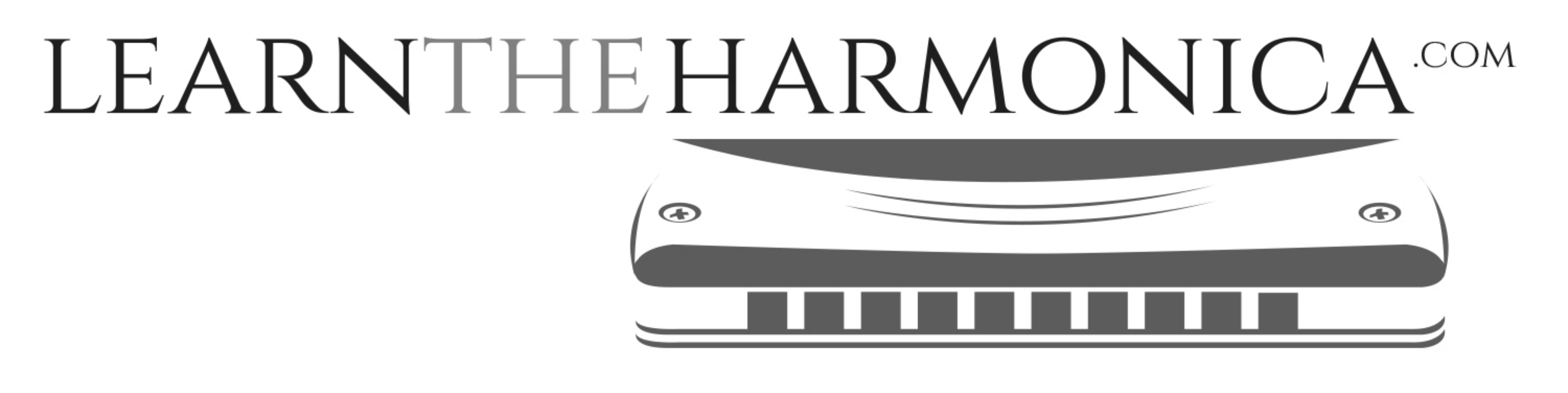 Glory Box (Portishead)Tabbed for diatonic harmonica by Liam WardSong key: Ebm (C# harp in 3rd position)Strings:-3//   -4    -5     -6    -5    6    -4Verse:-2//   -2    3 -3//        3     3    -3// I'm     so   ti-red         of    playing-2  -2//   -2   -2//  -2   -2//  -2  -3//
Playing with this bow and arrow-2  -2//  -2  -2//  -2    -3//  -3//
Gonna give my heart   a-way  -2     -2//   -2  -2//   -2  -2//    -3//   (-1)  -2    -2//
Leave   it     to   the    other       g-irls           to     play  3    -3//   -3//   -3//   -3//    -2     -2//    -3//    -3//  -2
For  I've   been     a        tempt-tur-ress     too  lo-ongChorus:-4               -6    6   -5   -6   6    -5     6     -5Just           give me a    reason to love you  -6    6  -5  -6   6  -5    6   -6   -5    6   -5  -4
Give me a reason to  be-ee    a   wo-o-man-5  6  -5   6  -5     6  -5  6  -5  -4
I just so  wanna be a wo-o-man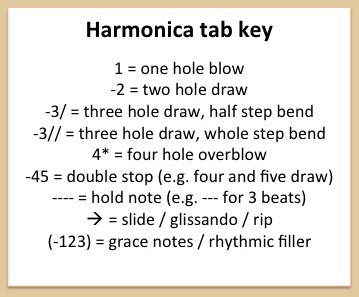 